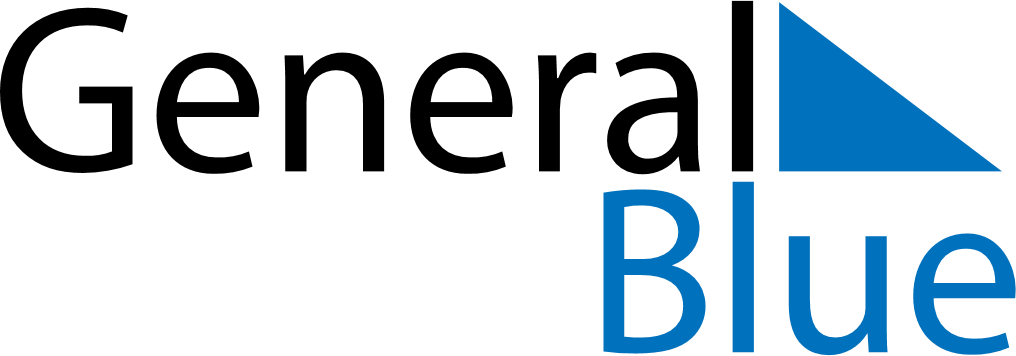 June 2024June 2024June 2024June 2024June 2024June 2024June 2024Ichupampa, Arequipa, PeruIchupampa, Arequipa, PeruIchupampa, Arequipa, PeruIchupampa, Arequipa, PeruIchupampa, Arequipa, PeruIchupampa, Arequipa, PeruIchupampa, Arequipa, PeruSundayMondayMondayTuesdayWednesdayThursdayFridaySaturday1Sunrise: 6:06 AMSunset: 5:22 PMDaylight: 11 hours and 15 minutes.23345678Sunrise: 6:07 AMSunset: 5:22 PMDaylight: 11 hours and 14 minutes.Sunrise: 6:07 AMSunset: 5:22 PMDaylight: 11 hours and 14 minutes.Sunrise: 6:07 AMSunset: 5:22 PMDaylight: 11 hours and 14 minutes.Sunrise: 6:07 AMSunset: 5:22 PMDaylight: 11 hours and 14 minutes.Sunrise: 6:08 AMSunset: 5:22 PMDaylight: 11 hours and 14 minutes.Sunrise: 6:08 AMSunset: 5:22 PMDaylight: 11 hours and 13 minutes.Sunrise: 6:08 AMSunset: 5:22 PMDaylight: 11 hours and 13 minutes.Sunrise: 6:09 AMSunset: 5:22 PMDaylight: 11 hours and 13 minutes.910101112131415Sunrise: 6:09 AMSunset: 5:22 PMDaylight: 11 hours and 13 minutes.Sunrise: 6:09 AMSunset: 5:22 PMDaylight: 11 hours and 12 minutes.Sunrise: 6:09 AMSunset: 5:22 PMDaylight: 11 hours and 12 minutes.Sunrise: 6:10 AMSunset: 5:22 PMDaylight: 11 hours and 12 minutes.Sunrise: 6:10 AMSunset: 5:22 PMDaylight: 11 hours and 12 minutes.Sunrise: 6:10 AMSunset: 5:23 PMDaylight: 11 hours and 12 minutes.Sunrise: 6:10 AMSunset: 5:23 PMDaylight: 11 hours and 12 minutes.Sunrise: 6:11 AMSunset: 5:23 PMDaylight: 11 hours and 12 minutes.1617171819202122Sunrise: 6:11 AMSunset: 5:23 PMDaylight: 11 hours and 11 minutes.Sunrise: 6:11 AMSunset: 5:23 PMDaylight: 11 hours and 11 minutes.Sunrise: 6:11 AMSunset: 5:23 PMDaylight: 11 hours and 11 minutes.Sunrise: 6:11 AMSunset: 5:23 PMDaylight: 11 hours and 11 minutes.Sunrise: 6:12 AMSunset: 5:24 PMDaylight: 11 hours and 11 minutes.Sunrise: 6:12 AMSunset: 5:24 PMDaylight: 11 hours and 11 minutes.Sunrise: 6:12 AMSunset: 5:24 PMDaylight: 11 hours and 11 minutes.Sunrise: 6:12 AMSunset: 5:24 PMDaylight: 11 hours and 11 minutes.2324242526272829Sunrise: 6:13 AMSunset: 5:24 PMDaylight: 11 hours and 11 minutes.Sunrise: 6:13 AMSunset: 5:25 PMDaylight: 11 hours and 11 minutes.Sunrise: 6:13 AMSunset: 5:25 PMDaylight: 11 hours and 11 minutes.Sunrise: 6:13 AMSunset: 5:25 PMDaylight: 11 hours and 11 minutes.Sunrise: 6:13 AMSunset: 5:25 PMDaylight: 11 hours and 12 minutes.Sunrise: 6:13 AMSunset: 5:25 PMDaylight: 11 hours and 12 minutes.Sunrise: 6:13 AMSunset: 5:26 PMDaylight: 11 hours and 12 minutes.Sunrise: 6:14 AMSunset: 5:26 PMDaylight: 11 hours and 12 minutes.30Sunrise: 6:14 AMSunset: 5:26 PMDaylight: 11 hours and 12 minutes.